15 сентября 2015 года в МОУ ООШ с.Тамбовка проводился школьный этап Всероссийской олимпиады школьников по русскому языку в 5,7 классах. Учитель: Фролова Татьяна Николаевна.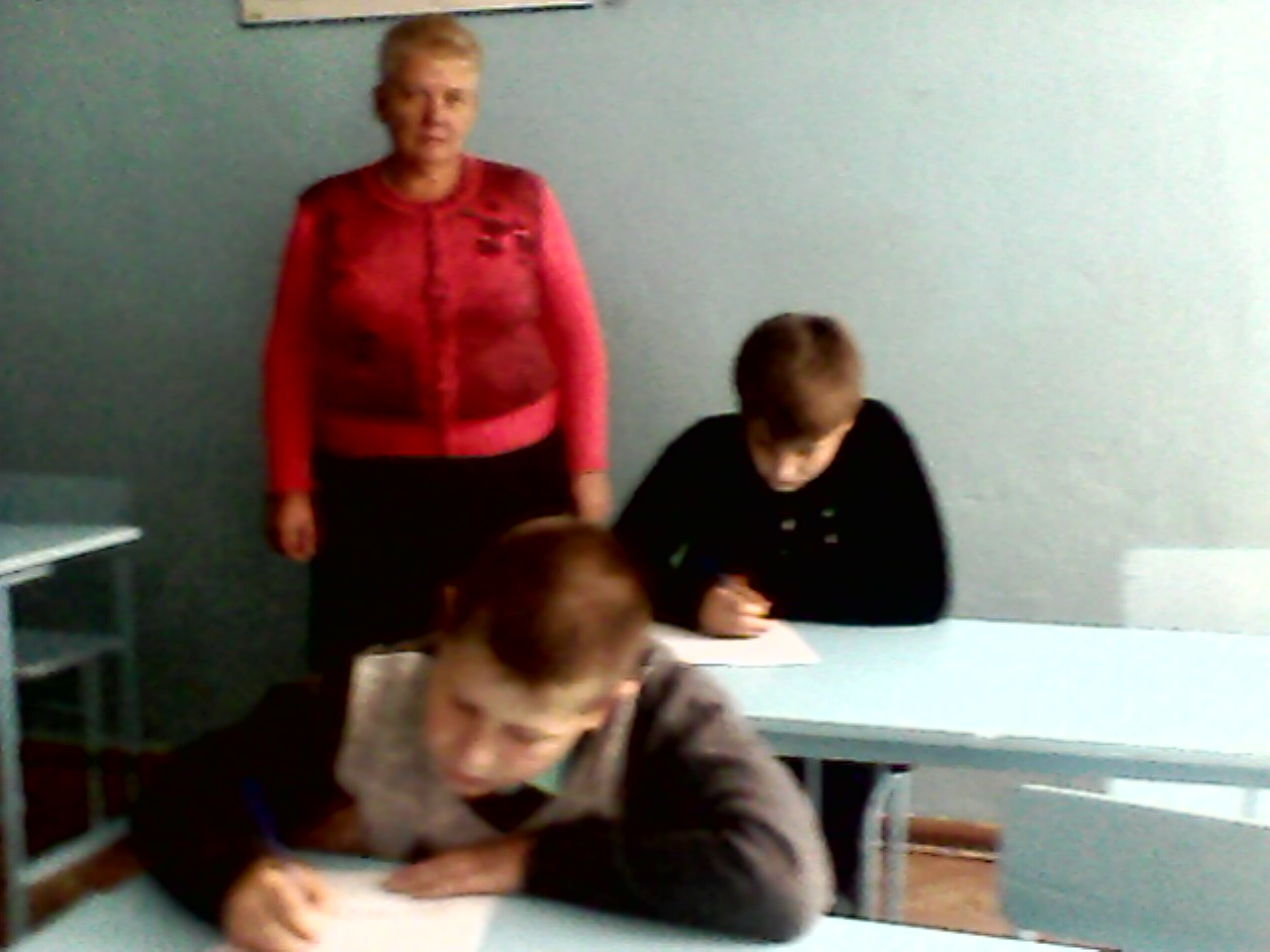 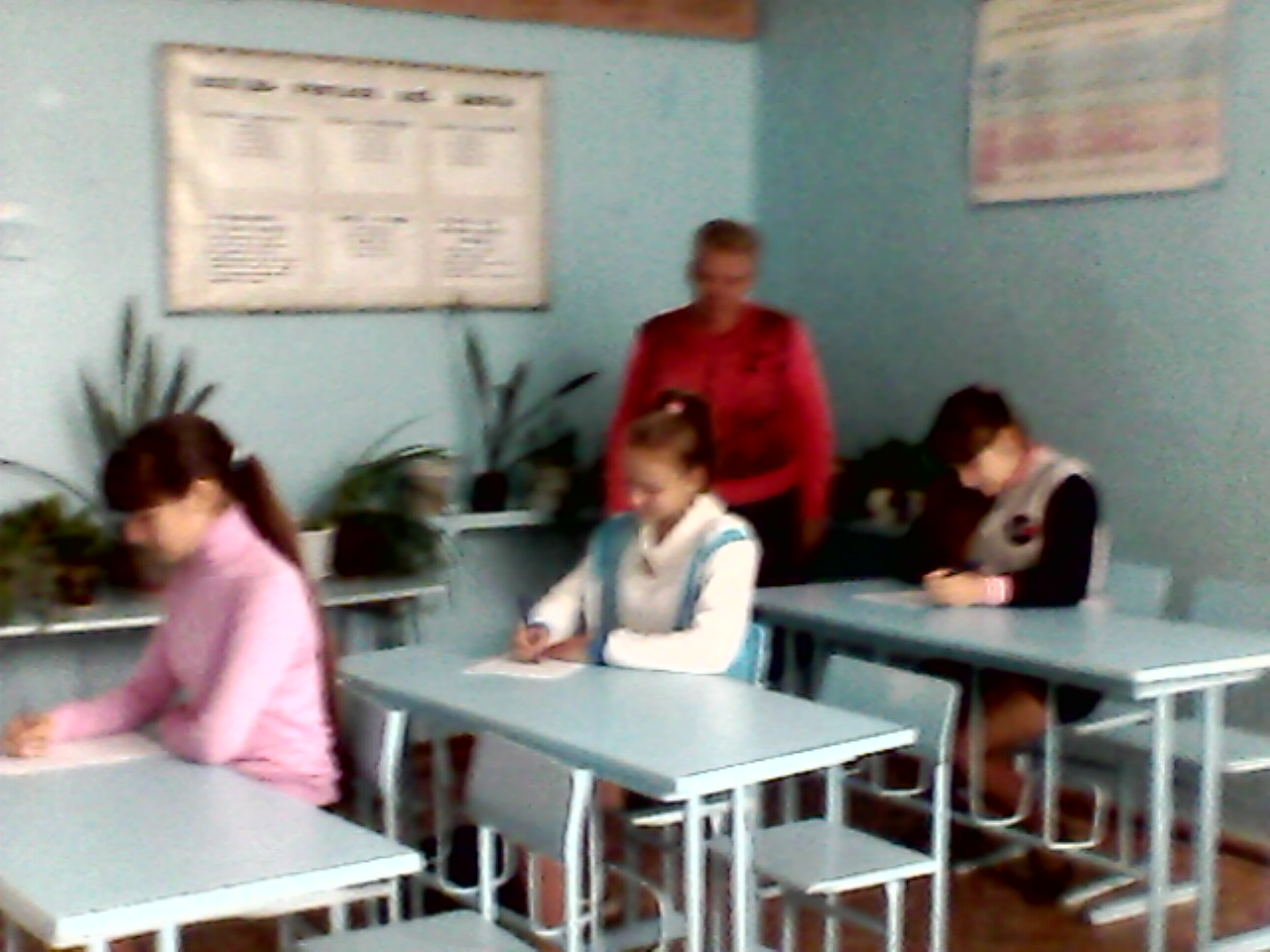 